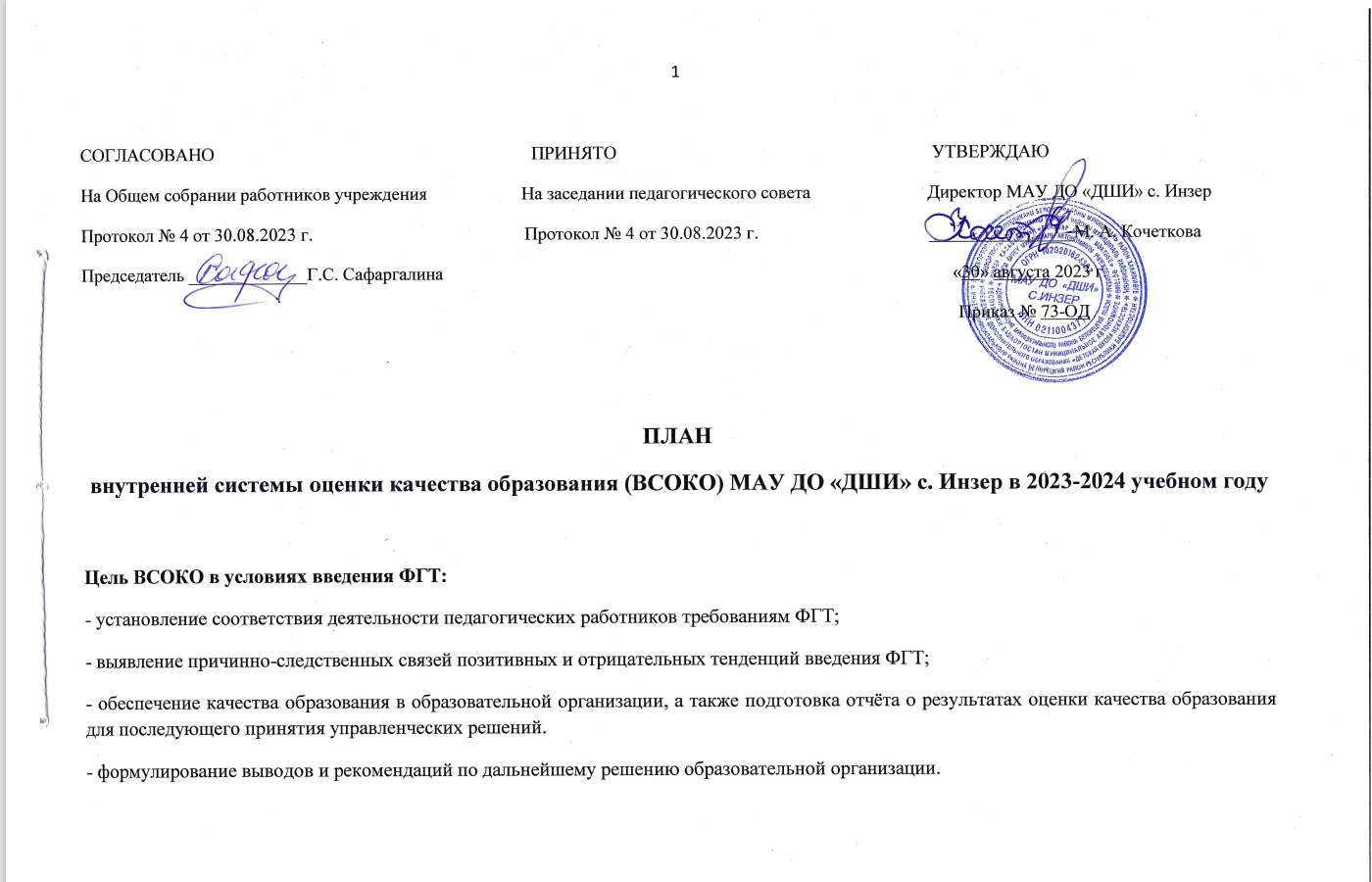 Целями реализации основной образовательной программы основного общего образования являются:Достижение поставленных целей при разработке и реализации образовательной организацией дополнительной образовательной программы начального художественно-эстетического образования и предусматривает решение следующих основных задач:обеспечение соответствия дополнительной образовательной программы Федеральным государственным требованиям (ФГТ);обеспечение доступности получения качественного дополнительного образования, достижение планируемых результатов освоения всеми обучающимися, в том числе детьми-инвалидами и детьми с ОВЗ;установление требований к воспитанию и социализации обучающихся как части образовательной программы и соответствующему усилению воспитательного потенциала школы, обеспечению индивидуализированного психолого-педагогического сопровождения каждого обучающегося, формированию образовательного базиса, основанного не только на знаниях, но и на соответствующем культурном уровне развития личности, созданию необходимых условий для её самореализации;обеспечение эффективного сочетания урочных и внеурочных форм организации учебных занятий, взаимодействия всех участников образовательных отношений;взаимодействие образовательной организации при реализации дополнительной образовательной программы с социальными партнёрами;выявление и развитие способностей обучающихся, в том числе детей, проявивших выдающиеся способности, детей с ОВЗ и инвалидов, их интересов;организацию творческих конкурсов, методической и учебно-исследовательской деятельности;участие обучающихся, их родителей (законных представителей), педагогических работников и общественности в проектировании и развитии внутришкольной социальной среды, школьного уклада;социальное и учебно-исследовательское проектирование, профессиональная ориентация обучающихся при поддержке педагогов; сохранение и укрепление физического, психологического и социального здоровья обучающихся, обеспечение их безопасности.Адекватная оценка качества образования складывается из трёх составляющих:- условий обучения и воспитания;- процесса обучения и воспитания;- результата обучения и воспитания.Условия обучения: социальное и культурное окружение ребёнка.Расположение МАУ ДО «ДШИ» с. Инзер делает её доступной и позволяет широко использовать в образовательной и досуговой деятельности - близость библиотеки, районного дома культуры, спортивной школы. Это всё, безусловно, накладывает свой отпечаток на уровень образования, на стремление вообще получать знания. Однако, знания сами по себе не обеспечивают развитие. Современные цели обучения охватывают не только развитие интеллекта, но и развитие эмоций, воли, формирование потребностей, интересов, становление идеалов, черт характера. Всё обучение должно быть ориентировано на развитие личности и индивидуальности растущего человека, на реализацию заложенных в нём творческих возможностей. Качество процесса обучения базируется на качественном уровне современного урока. Современный урок предполагает использование программного обеспечения, информационных технологий, проектной деятельности. Наряду с традиционными уроками проводятся лекции, беседы, практикумы. Наряду с ведущими традиционными функциями – образовательной, воспитывающей и развивающей – дополнительному образованию приходится всё более полно брать на себя функции культуропреемственности и культуротворчества. Формирование личности, способной к реализации своих возможностей, здоровой, социально устойчивой и одновременно мобильной, адаптирующейся, способной вырабатывать и изменять собственную стратегию в меняющихся обстоятельствах жизни и быть счастливой – такова подлинная цель и критерии успешности современного дополнительного образования, отвечающие его гуманно-личностной направленности и современным социальным ориентирам. Изменяется содержание дополнительного образования, основой которого становится не только полученное знание, но и сферы достижений человечества, далеко выходящие за рамки науки: искусство, традиции, опыт творческой деятельности. Наконец, качество результата обучения определяется рейтинговой шкалой. (Рейтинги учебных заведений. Рейтинги учеников и преподавателей). Мы напрямую становимся зависимыми от качества нашей работы, от тех методов и приёмов, которые мы используем на своих уроках. С одной стороны мы прекрасно понимаем, что качественный уровень по предмету, победы на конкурсах, олимпиадах напрямую зависят от того контингента учащихся, с которым мы вынуждены работать: у кого-то классы сильные, у кого-то слабые – не от преподавателей зачастую это зависит; с другой стороны, гораздо важнее и значимее для преподавателя постараться раскрыть таланты, способности «слабого» ученика, найти применение тому потенциалу, который резко отличается от установленного стандарта. Утверждается новое понимание стандарта в образовании не как обязательной унификации требований, а как единого базиса, обязательного минимума знаний, уровня минимальных требований и ограничителя учебной нагрузки. Именно здесь преподаватель проявляет своё педагогическое мастерство и мудрость психологической службы в образовательных организациях.ПЛАНвнутренней системы оценки качества образования (ВСОКО) МАУ ДО «ДШИ» с. Инзер в 2023-2024 учебном годуСрокиНаправлениеСодержание ОтветственныеРезультатАвгуст-декабрьРеализация прав детей на получение общего образованияКонтроль состояния преподавания учебных предметов и выполнения обязательного минимума содержания  дополнительного образованияВыявление образовательных запросов.Контроль за школьной документациейУсловия и порядок использования сети ИнтернетПрофессиональная деятельность преподавателейИндивидуальные достижения обучающихсяСоциализация обучающихся. Контроль за состоянием воспитательной работы и дополнительного образования детей.Материально-техническое обеспечениеСоздание условий для сохранения здоровья.Результаты образовательной деятельности.Соответствие преподавания уровню образовательных стандартов.Профессиональная деятельность преподавателей.Профессиональная деятельность преподавателей.Социализация обучающихся. Контроль за состоянием воспитательной работы и дополнительного образования.Результаты образовательной деятельности.Профессиональная деятельность преподавателей.Контроль за школьной документацией.Контроль за сохранением здоровья обучающихсяРеализация прав детей на получение дополнительного образования.Результаты образовательной деятельности.Профессиональная деятельность преподавателейИндивидуальные достижения обучающихся.Удовлетворённость родителей качеством образовательных стандартов Обеспеченность программами и наглядными пособиями.Анализ обеспечения наглядностями, метод. пособиями, программами, выявление проблем.Зам.дир.по УВР Потапова О.Н.Обсуждение на педагогическом советеАвгуст-декабрьРеализация прав детей на получение общего образованияКонтроль состояния преподавания учебных предметов и выполнения обязательного минимума содержания  дополнительного образованияВыявление образовательных запросов.Контроль за школьной документациейУсловия и порядок использования сети ИнтернетПрофессиональная деятельность преподавателейИндивидуальные достижения обучающихсяСоциализация обучающихся. Контроль за состоянием воспитательной работы и дополнительного образования детей.Материально-техническое обеспечениеСоздание условий для сохранения здоровья.Результаты образовательной деятельности.Соответствие преподавания уровню образовательных стандартов.Профессиональная деятельность преподавателей.Профессиональная деятельность преподавателей.Социализация обучающихся. Контроль за состоянием воспитательной работы и дополнительного образования.Результаты образовательной деятельности.Профессиональная деятельность преподавателей.Контроль за школьной документацией.Контроль за сохранением здоровья обучающихсяРеализация прав детей на получение дополнительного образования.Результаты образовательной деятельности.Профессиональная деятельность преподавателейИндивидуальные достижения обучающихся.Удовлетворённость родителей качеством образовательных стандартов Организация образовательного процесса школьников с ограниченными возможностями здоровьяПреподавателиАдминистративная планёрка «Оценка организации образовательного процесса школьников с ограниченными возможностями здоровья»Август-декабрьРеализация прав детей на получение общего образованияКонтроль состояния преподавания учебных предметов и выполнения обязательного минимума содержания  дополнительного образованияВыявление образовательных запросов.Контроль за школьной документациейУсловия и порядок использования сети ИнтернетПрофессиональная деятельность преподавателейИндивидуальные достижения обучающихсяСоциализация обучающихся. Контроль за состоянием воспитательной работы и дополнительного образования детей.Материально-техническое обеспечениеСоздание условий для сохранения здоровья.Результаты образовательной деятельности.Соответствие преподавания уровню образовательных стандартов.Профессиональная деятельность преподавателей.Профессиональная деятельность преподавателей.Социализация обучающихся. Контроль за состоянием воспитательной работы и дополнительного образования.Результаты образовательной деятельности.Профессиональная деятельность преподавателей.Контроль за школьной документацией.Контроль за сохранением здоровья обучающихсяРеализация прав детей на получение дополнительного образования.Результаты образовательной деятельности.Профессиональная деятельность преподавателейИндивидуальные достижения обучающихся.Удовлетворённость родителей качеством образовательных стандартов Проверка данных, необходимых для отчёта ДШИКонтроль достоверности данных к отчёту ДШИ.Директор Кочеткова М.АЗам.дир.по УВР Потапова О.Н.Отчёт. Статистические данные.Август-декабрьРеализация прав детей на получение общего образованияКонтроль состояния преподавания учебных предметов и выполнения обязательного минимума содержания  дополнительного образованияВыявление образовательных запросов.Контроль за школьной документациейУсловия и порядок использования сети ИнтернетПрофессиональная деятельность преподавателейИндивидуальные достижения обучающихсяСоциализация обучающихся. Контроль за состоянием воспитательной работы и дополнительного образования детей.Материально-техническое обеспечениеСоздание условий для сохранения здоровья.Результаты образовательной деятельности.Соответствие преподавания уровню образовательных стандартов.Профессиональная деятельность преподавателей.Профессиональная деятельность преподавателей.Социализация обучающихся. Контроль за состоянием воспитательной работы и дополнительного образования.Результаты образовательной деятельности.Профессиональная деятельность преподавателей.Контроль за школьной документацией.Контроль за сохранением здоровья обучающихсяРеализация прав детей на получение дополнительного образования.Результаты образовательной деятельности.Профессиональная деятельность преподавателейИндивидуальные достижения обучающихся.Удовлетворённость родителей качеством образовательных стандартов Мониторинг результатов качества знаний обучающихся 2022-2023 учебного годаЗам.дир.по УВР Потапова О.Н.Графики, таблицыАвгуст-декабрьРеализация прав детей на получение общего образованияКонтроль состояния преподавания учебных предметов и выполнения обязательного минимума содержания  дополнительного образованияВыявление образовательных запросов.Контроль за школьной документациейУсловия и порядок использования сети ИнтернетПрофессиональная деятельность преподавателейИндивидуальные достижения обучающихсяСоциализация обучающихся. Контроль за состоянием воспитательной работы и дополнительного образования детей.Материально-техническое обеспечениеСоздание условий для сохранения здоровья.Результаты образовательной деятельности.Соответствие преподавания уровню образовательных стандартов.Профессиональная деятельность преподавателей.Профессиональная деятельность преподавателей.Социализация обучающихся. Контроль за состоянием воспитательной работы и дополнительного образования.Результаты образовательной деятельности.Профессиональная деятельность преподавателей.Контроль за школьной документацией.Контроль за сохранением здоровья обучающихсяРеализация прав детей на получение дополнительного образования.Результаты образовательной деятельности.Профессиональная деятельность преподавателейИндивидуальные достижения обучающихся.Удовлетворённость родителей качеством образовательных стандартов Анализ результатов за прошлый год. Выявление уровня подготовки обучающихся, освоивших образовательные программы ФГТ и общеразвивающую программуЗам.дир.по УВР Потапова О.Н.Анализ, педсоветАвгуст-декабрьРеализация прав детей на получение общего образованияКонтроль состояния преподавания учебных предметов и выполнения обязательного минимума содержания  дополнительного образованияВыявление образовательных запросов.Контроль за школьной документациейУсловия и порядок использования сети ИнтернетПрофессиональная деятельность преподавателейИндивидуальные достижения обучающихсяСоциализация обучающихся. Контроль за состоянием воспитательной работы и дополнительного образования детей.Материально-техническое обеспечениеСоздание условий для сохранения здоровья.Результаты образовательной деятельности.Соответствие преподавания уровню образовательных стандартов.Профессиональная деятельность преподавателей.Профессиональная деятельность преподавателей.Социализация обучающихся. Контроль за состоянием воспитательной работы и дополнительного образования.Результаты образовательной деятельности.Профессиональная деятельность преподавателей.Контроль за школьной документацией.Контроль за сохранением здоровья обучающихсяРеализация прав детей на получение дополнительного образования.Результаты образовательной деятельности.Профессиональная деятельность преподавателейИндивидуальные достижения обучающихся.Удовлетворённость родителей качеством образовательных стандартов Посещение уроковДиректор Кочеткова М.А.Зам.дир.по УВР Потапова О.Н.                  Отзыв АнализАвгуст-декабрьРеализация прав детей на получение общего образованияКонтроль состояния преподавания учебных предметов и выполнения обязательного минимума содержания  дополнительного образованияВыявление образовательных запросов.Контроль за школьной документациейУсловия и порядок использования сети ИнтернетПрофессиональная деятельность преподавателейИндивидуальные достижения обучающихсяСоциализация обучающихся. Контроль за состоянием воспитательной работы и дополнительного образования детей.Материально-техническое обеспечениеСоздание условий для сохранения здоровья.Результаты образовательной деятельности.Соответствие преподавания уровню образовательных стандартов.Профессиональная деятельность преподавателей.Профессиональная деятельность преподавателей.Социализация обучающихся. Контроль за состоянием воспитательной работы и дополнительного образования.Результаты образовательной деятельности.Профессиональная деятельность преподавателей.Контроль за школьной документацией.Контроль за сохранением здоровья обучающихсяРеализация прав детей на получение дополнительного образования.Результаты образовательной деятельности.Профессиональная деятельность преподавателейИндивидуальные достижения обучающихся.Удовлетворённость родителей качеством образовательных стандартов Мониторинг образовательных запросов обучающихся и родителей 5 классаЗам.дир.по УВР Потапова О.Н.Заключение по результатам опросаАвгуст-декабрьРеализация прав детей на получение общего образованияКонтроль состояния преподавания учебных предметов и выполнения обязательного минимума содержания  дополнительного образованияВыявление образовательных запросов.Контроль за школьной документациейУсловия и порядок использования сети ИнтернетПрофессиональная деятельность преподавателейИндивидуальные достижения обучающихсяСоциализация обучающихся. Контроль за состоянием воспитательной работы и дополнительного образования детей.Материально-техническое обеспечениеСоздание условий для сохранения здоровья.Результаты образовательной деятельности.Соответствие преподавания уровню образовательных стандартов.Профессиональная деятельность преподавателей.Профессиональная деятельность преподавателей.Социализация обучающихся. Контроль за состоянием воспитательной работы и дополнительного образования.Результаты образовательной деятельности.Профессиональная деятельность преподавателей.Контроль за школьной документацией.Контроль за сохранением здоровья обучающихсяРеализация прав детей на получение дополнительного образования.Результаты образовательной деятельности.Профессиональная деятельность преподавателейИндивидуальные достижения обучающихся.Удовлетворённость родителей качеством образовательных стандартов Проверка рабочих программ учебных предметов и внеурочной деятельности.Анализ качества составления рабочих программ. Утверждение и согласование.Директор Кочеткова М.А.Зам.дир.по УВР Потапова О.Н.СправкаСовещание Август-декабрьРеализация прав детей на получение общего образованияКонтроль состояния преподавания учебных предметов и выполнения обязательного минимума содержания  дополнительного образованияВыявление образовательных запросов.Контроль за школьной документациейУсловия и порядок использования сети ИнтернетПрофессиональная деятельность преподавателейИндивидуальные достижения обучающихсяСоциализация обучающихся. Контроль за состоянием воспитательной работы и дополнительного образования детей.Материально-техническое обеспечениеСоздание условий для сохранения здоровья.Результаты образовательной деятельности.Соответствие преподавания уровню образовательных стандартов.Профессиональная деятельность преподавателей.Профессиональная деятельность преподавателей.Социализация обучающихся. Контроль за состоянием воспитательной работы и дополнительного образования.Результаты образовательной деятельности.Профессиональная деятельность преподавателей.Контроль за школьной документацией.Контроль за сохранением здоровья обучающихсяРеализация прав детей на получение дополнительного образования.Результаты образовательной деятельности.Профессиональная деятельность преподавателейИндивидуальные достижения обучающихся.Удовлетворённость родителей качеством образовательных стандартов Проверка личных дел обучающихся и алфавитной книги.Соблюдение требований к оформлению и ведению личных дел обучающихся преподавателями и алфавитной книги завучем школы. Сверка списочного состава обучающихся.Преподаватели.Зам.дир.по УВР Потапова О.Н.СправкаСовещаниеАвгуст-декабрьРеализация прав детей на получение общего образованияКонтроль состояния преподавания учебных предметов и выполнения обязательного минимума содержания  дополнительного образованияВыявление образовательных запросов.Контроль за школьной документациейУсловия и порядок использования сети ИнтернетПрофессиональная деятельность преподавателейИндивидуальные достижения обучающихсяСоциализация обучающихся. Контроль за состоянием воспитательной работы и дополнительного образования детей.Материально-техническое обеспечениеСоздание условий для сохранения здоровья.Результаты образовательной деятельности.Соответствие преподавания уровню образовательных стандартов.Профессиональная деятельность преподавателей.Профессиональная деятельность преподавателей.Социализация обучающихся. Контроль за состоянием воспитательной работы и дополнительного образования.Результаты образовательной деятельности.Профессиональная деятельность преподавателей.Контроль за школьной документацией.Контроль за сохранением здоровья обучающихсяРеализация прав детей на получение дополнительного образования.Результаты образовательной деятельности.Профессиональная деятельность преподавателейИндивидуальные достижения обучающихся.Удовлетворённость родителей качеством образовательных стандартов Проверка классных журналов на начало годаДиректор Кочеткова М.А.Зам.дир.по УВР Потапова О.Н.Аналитическая справкаАвгуст-декабрьРеализация прав детей на получение общего образованияКонтроль состояния преподавания учебных предметов и выполнения обязательного минимума содержания  дополнительного образованияВыявление образовательных запросов.Контроль за школьной документациейУсловия и порядок использования сети ИнтернетПрофессиональная деятельность преподавателейИндивидуальные достижения обучающихсяСоциализация обучающихся. Контроль за состоянием воспитательной работы и дополнительного образования детей.Материально-техническое обеспечениеСоздание условий для сохранения здоровья.Результаты образовательной деятельности.Соответствие преподавания уровню образовательных стандартов.Профессиональная деятельность преподавателей.Профессиональная деятельность преподавателей.Социализация обучающихся. Контроль за состоянием воспитательной работы и дополнительного образования.Результаты образовательной деятельности.Профессиональная деятельность преподавателей.Контроль за школьной документацией.Контроль за сохранением здоровья обучающихсяРеализация прав детей на получение дополнительного образования.Результаты образовательной деятельности.Профессиональная деятельность преподавателейИндивидуальные достижения обучающихся.Удовлетворённость родителей качеством образовательных стандартов Мониторинг сетевых подключений.Мониторинг функционирования системы фильтрации контентаОтветственный за контентную фильтрацию и ведение сайта Фазылова С.Ш.Административная планёркаАвгуст-декабрьРеализация прав детей на получение общего образованияКонтроль состояния преподавания учебных предметов и выполнения обязательного минимума содержания  дополнительного образованияВыявление образовательных запросов.Контроль за школьной документациейУсловия и порядок использования сети ИнтернетПрофессиональная деятельность преподавателейИндивидуальные достижения обучающихсяСоциализация обучающихся. Контроль за состоянием воспитательной работы и дополнительного образования детей.Материально-техническое обеспечениеСоздание условий для сохранения здоровья.Результаты образовательной деятельности.Соответствие преподавания уровню образовательных стандартов.Профессиональная деятельность преподавателей.Профессиональная деятельность преподавателей.Социализация обучающихся. Контроль за состоянием воспитательной работы и дополнительного образования.Результаты образовательной деятельности.Профессиональная деятельность преподавателей.Контроль за школьной документацией.Контроль за сохранением здоровья обучающихсяРеализация прав детей на получение дополнительного образования.Результаты образовательной деятельности.Профессиональная деятельность преподавателейИндивидуальные достижения обучающихся.Удовлетворённость родителей качеством образовательных стандартов Мониторинг по итогам повышения квалификации педагогических работников за 2022-2023 учебный год.Директор Кочеткова М.А.Зам.дир.по УВР Потапова О.Н.Таблицы, план-графикАвгуст-декабрьРеализация прав детей на получение общего образованияКонтроль состояния преподавания учебных предметов и выполнения обязательного минимума содержания  дополнительного образованияВыявление образовательных запросов.Контроль за школьной документациейУсловия и порядок использования сети ИнтернетПрофессиональная деятельность преподавателейИндивидуальные достижения обучающихсяСоциализация обучающихся. Контроль за состоянием воспитательной работы и дополнительного образования детей.Материально-техническое обеспечениеСоздание условий для сохранения здоровья.Результаты образовательной деятельности.Соответствие преподавания уровню образовательных стандартов.Профессиональная деятельность преподавателей.Профессиональная деятельность преподавателей.Социализация обучающихся. Контроль за состоянием воспитательной работы и дополнительного образования.Результаты образовательной деятельности.Профессиональная деятельность преподавателей.Контроль за школьной документацией.Контроль за сохранением здоровья обучающихсяРеализация прав детей на получение дополнительного образования.Результаты образовательной деятельности.Профессиональная деятельность преподавателейИндивидуальные достижения обучающихся.Удовлетворённость родителей качеством образовательных стандартов Уточнение и корректировка списков преподавателей, обязанных и желающих повысить свою квалификацию.Аттестация преподавателей.Уточнение и корректировка списков преподавателей, обязанных и желающих пройти аттестацию.Директор Кочеткова М.А.Зам.дир.по УВР Потапова О.Н. Директор Кочеткова М.А.Зам.дир.по УВР Потапова О.НПлан-графикПлан-графикАвгуст-декабрьРеализация прав детей на получение общего образованияКонтроль состояния преподавания учебных предметов и выполнения обязательного минимума содержания  дополнительного образованияВыявление образовательных запросов.Контроль за школьной документациейУсловия и порядок использования сети ИнтернетПрофессиональная деятельность преподавателейИндивидуальные достижения обучающихсяСоциализация обучающихся. Контроль за состоянием воспитательной работы и дополнительного образования детей.Материально-техническое обеспечениеСоздание условий для сохранения здоровья.Результаты образовательной деятельности.Соответствие преподавания уровню образовательных стандартов.Профессиональная деятельность преподавателей.Профессиональная деятельность преподавателей.Социализация обучающихся. Контроль за состоянием воспитательной работы и дополнительного образования.Результаты образовательной деятельности.Профессиональная деятельность преподавателей.Контроль за школьной документацией.Контроль за сохранением здоровья обучающихсяРеализация прав детей на получение дополнительного образования.Результаты образовательной деятельности.Профессиональная деятельность преподавателейИндивидуальные достижения обучающихся.Удовлетворённость родителей качеством образовательных стандартов Мониторинг по итогам участия образовательной организации в конкурсах, олимпиадах, фестивалях разного уровня.Председатель ХудсоветаИсламов Т.Ш.Таблицы Август-декабрьРеализация прав детей на получение общего образованияКонтроль состояния преподавания учебных предметов и выполнения обязательного минимума содержания  дополнительного образованияВыявление образовательных запросов.Контроль за школьной документациейУсловия и порядок использования сети ИнтернетПрофессиональная деятельность преподавателейИндивидуальные достижения обучающихсяСоциализация обучающихся. Контроль за состоянием воспитательной работы и дополнительного образования детей.Материально-техническое обеспечениеСоздание условий для сохранения здоровья.Результаты образовательной деятельности.Соответствие преподавания уровню образовательных стандартов.Профессиональная деятельность преподавателей.Профессиональная деятельность преподавателей.Социализация обучающихся. Контроль за состоянием воспитательной работы и дополнительного образования.Результаты образовательной деятельности.Профессиональная деятельность преподавателей.Контроль за школьной документацией.Контроль за сохранением здоровья обучающихсяРеализация прав детей на получение дополнительного образования.Результаты образовательной деятельности.Профессиональная деятельность преподавателейИндивидуальные достижения обучающихся.Удовлетворённость родителей качеством образовательных стандартов Организация работы преподавателей по созданию базы данных обучающихсяПреподаватели Отчёт Август-декабрьРеализация прав детей на получение общего образованияКонтроль состояния преподавания учебных предметов и выполнения обязательного минимума содержания  дополнительного образованияВыявление образовательных запросов.Контроль за школьной документациейУсловия и порядок использования сети ИнтернетПрофессиональная деятельность преподавателейИндивидуальные достижения обучающихсяСоциализация обучающихся. Контроль за состоянием воспитательной работы и дополнительного образования детей.Материально-техническое обеспечениеСоздание условий для сохранения здоровья.Результаты образовательной деятельности.Соответствие преподавания уровню образовательных стандартов.Профессиональная деятельность преподавателей.Профессиональная деятельность преподавателей.Социализация обучающихся. Контроль за состоянием воспитательной работы и дополнительного образования.Результаты образовательной деятельности.Профессиональная деятельность преподавателей.Контроль за школьной документацией.Контроль за сохранением здоровья обучающихсяРеализация прав детей на получение дополнительного образования.Результаты образовательной деятельности.Профессиональная деятельность преподавателейИндивидуальные достижения обучающихся.Удовлетворённость родителей качеством образовательных стандартов Проверка планов воспитательной работы.Соответствие содержания планов работы преподавателей возрастным особенностям обучающихся; анализ актуальности поставленных задач и соотнесение их с задачами школы; изучение умения преподавателей анализировать собственную работу с классом.Директор Кочеткова М.А.Зам.дир.по УВР Потапова О.НСправкаСовещаниеАвгуст-декабрьРеализация прав детей на получение общего образованияКонтроль состояния преподавания учебных предметов и выполнения обязательного минимума содержания  дополнительного образованияВыявление образовательных запросов.Контроль за школьной документациейУсловия и порядок использования сети ИнтернетПрофессиональная деятельность преподавателейИндивидуальные достижения обучающихсяСоциализация обучающихся. Контроль за состоянием воспитательной работы и дополнительного образования детей.Материально-техническое обеспечениеСоздание условий для сохранения здоровья.Результаты образовательной деятельности.Соответствие преподавания уровню образовательных стандартов.Профессиональная деятельность преподавателей.Профессиональная деятельность преподавателей.Социализация обучающихся. Контроль за состоянием воспитательной работы и дополнительного образования.Результаты образовательной деятельности.Профессиональная деятельность преподавателей.Контроль за школьной документацией.Контроль за сохранением здоровья обучающихсяРеализация прав детей на получение дополнительного образования.Результаты образовательной деятельности.Профессиональная деятельность преподавателейИндивидуальные достижения обучающихся.Удовлетворённость родителей качеством образовательных стандартов Одарённые дети. Выявление одарённых детей (банк данных)Директор Кочеткова М.А.Зам.дир.по УВР Потапова О.НТаблицаБанк данныхАвгуст-декабрьРеализация прав детей на получение общего образованияКонтроль состояния преподавания учебных предметов и выполнения обязательного минимума содержания  дополнительного образованияВыявление образовательных запросов.Контроль за школьной документациейУсловия и порядок использования сети ИнтернетПрофессиональная деятельность преподавателейИндивидуальные достижения обучающихсяСоциализация обучающихся. Контроль за состоянием воспитательной работы и дополнительного образования детей.Материально-техническое обеспечениеСоздание условий для сохранения здоровья.Результаты образовательной деятельности.Соответствие преподавания уровню образовательных стандартов.Профессиональная деятельность преподавателей.Профессиональная деятельность преподавателей.Социализация обучающихся. Контроль за состоянием воспитательной работы и дополнительного образования.Результаты образовательной деятельности.Профессиональная деятельность преподавателей.Контроль за школьной документацией.Контроль за сохранением здоровья обучающихсяРеализация прав детей на получение дополнительного образования.Результаты образовательной деятельности.Профессиональная деятельность преподавателейИндивидуальные достижения обучающихся.Удовлетворённость родителей качеством образовательных стандартов Выполнение режима школы. Посещаемость занятий обучающимися.Преподаватели.Зам.дир.по УВР Потапова О.НВнутришкольный контрольАвгуст-декабрьРеализация прав детей на получение общего образованияКонтроль состояния преподавания учебных предметов и выполнения обязательного минимума содержания  дополнительного образованияВыявление образовательных запросов.Контроль за школьной документациейУсловия и порядок использования сети ИнтернетПрофессиональная деятельность преподавателейИндивидуальные достижения обучающихсяСоциализация обучающихся. Контроль за состоянием воспитательной работы и дополнительного образования детей.Материально-техническое обеспечениеСоздание условий для сохранения здоровья.Результаты образовательной деятельности.Соответствие преподавания уровню образовательных стандартов.Профессиональная деятельность преподавателей.Профессиональная деятельность преподавателей.Социализация обучающихся. Контроль за состоянием воспитательной работы и дополнительного образования.Результаты образовательной деятельности.Профессиональная деятельность преподавателей.Контроль за школьной документацией.Контроль за сохранением здоровья обучающихсяРеализация прав детей на получение дополнительного образования.Результаты образовательной деятельности.Профессиональная деятельность преподавателейИндивидуальные достижения обучающихся.Удовлетворённость родителей качеством образовательных стандартов Посещаемость родительских собраний. Знакомство родителей с особенностями адаптационного периода. Рекомендации по преодолению сложностей, возникающих в начале учебного года.Преподаватели Директор Кочеткова М.А.Зам.дир.по УВР Потапова О.Н.СобраниеПротокол Август-декабрьРеализация прав детей на получение общего образованияКонтроль состояния преподавания учебных предметов и выполнения обязательного минимума содержания  дополнительного образованияВыявление образовательных запросов.Контроль за школьной документациейУсловия и порядок использования сети ИнтернетПрофессиональная деятельность преподавателейИндивидуальные достижения обучающихсяСоциализация обучающихся. Контроль за состоянием воспитательной работы и дополнительного образования детей.Материально-техническое обеспечениеСоздание условий для сохранения здоровья.Результаты образовательной деятельности.Соответствие преподавания уровню образовательных стандартов.Профессиональная деятельность преподавателей.Профессиональная деятельность преподавателей.Социализация обучающихся. Контроль за состоянием воспитательной работы и дополнительного образования.Результаты образовательной деятельности.Профессиональная деятельность преподавателей.Контроль за школьной документацией.Контроль за сохранением здоровья обучающихсяРеализация прав детей на получение дополнительного образования.Результаты образовательной деятельности.Профессиональная деятельность преподавателейИндивидуальные достижения обучающихся.Удовлетворённость родителей качеством образовательных стандартов Действие преподавателей и обучающихся в условиях чрезвычайных ситуаций. Оценка овладения обучающимися и преподавателями действий при чрезвычайных ситуацияхПреподаватели Директор Кочеткова М.А.Зам.дир.по УВР Потапова О.НТренировочная эвакуацияАвгуст-декабрьРеализация прав детей на получение общего образованияКонтроль состояния преподавания учебных предметов и выполнения обязательного минимума содержания  дополнительного образованияВыявление образовательных запросов.Контроль за школьной документациейУсловия и порядок использования сети ИнтернетПрофессиональная деятельность преподавателейИндивидуальные достижения обучающихсяСоциализация обучающихся. Контроль за состоянием воспитательной работы и дополнительного образования детей.Материально-техническое обеспечениеСоздание условий для сохранения здоровья.Результаты образовательной деятельности.Соответствие преподавания уровню образовательных стандартов.Профессиональная деятельность преподавателей.Профессиональная деятельность преподавателей.Социализация обучающихся. Контроль за состоянием воспитательной работы и дополнительного образования.Результаты образовательной деятельности.Профессиональная деятельность преподавателей.Контроль за школьной документацией.Контроль за сохранением здоровья обучающихсяРеализация прав детей на получение дополнительного образования.Результаты образовательной деятельности.Профессиональная деятельность преподавателейИндивидуальные достижения обучающихся.Удовлетворённость родителей качеством образовательных стандартов Наличие, расширение и обновление мультимедийной техникиДиректор Кочеткова М.А.ИнформацияАвгуст-декабрьРеализация прав детей на получение общего образованияКонтроль состояния преподавания учебных предметов и выполнения обязательного минимума содержания  дополнительного образованияВыявление образовательных запросов.Контроль за школьной документациейУсловия и порядок использования сети ИнтернетПрофессиональная деятельность преподавателейИндивидуальные достижения обучающихсяСоциализация обучающихся. Контроль за состоянием воспитательной работы и дополнительного образования детей.Материально-техническое обеспечениеСоздание условий для сохранения здоровья.Результаты образовательной деятельности.Соответствие преподавания уровню образовательных стандартов.Профессиональная деятельность преподавателей.Профессиональная деятельность преподавателей.Социализация обучающихся. Контроль за состоянием воспитательной работы и дополнительного образования.Результаты образовательной деятельности.Профессиональная деятельность преподавателей.Контроль за школьной документацией.Контроль за сохранением здоровья обучающихсяРеализация прав детей на получение дополнительного образования.Результаты образовательной деятельности.Профессиональная деятельность преподавателейИндивидуальные достижения обучающихся.Удовлетворённость родителей качеством образовательных стандартов Проверка проведения преподавателями инструктажа по ТБ, правилам проведения на занятиях и во внеурочное время и осуществление контроля за исполнением.Наличие инструкций по ТБ на рабочем месте преподавателей, классных руководителей; наличие документов, подтверждающих проведение инструктажаОтветственные по охране трудаДиректор Кочеткова М.А.Костюмер Муратшина Л.Ш.Собеседование Август-декабрьРеализация прав детей на получение общего образованияКонтроль состояния преподавания учебных предметов и выполнения обязательного минимума содержания  дополнительного образованияВыявление образовательных запросов.Контроль за школьной документациейУсловия и порядок использования сети ИнтернетПрофессиональная деятельность преподавателейИндивидуальные достижения обучающихсяСоциализация обучающихся. Контроль за состоянием воспитательной работы и дополнительного образования детей.Материально-техническое обеспечениеСоздание условий для сохранения здоровья.Результаты образовательной деятельности.Соответствие преподавания уровню образовательных стандартов.Профессиональная деятельность преподавателей.Профессиональная деятельность преподавателей.Социализация обучающихся. Контроль за состоянием воспитательной работы и дополнительного образования.Результаты образовательной деятельности.Профессиональная деятельность преподавателей.Контроль за школьной документацией.Контроль за сохранением здоровья обучающихсяРеализация прав детей на получение дополнительного образования.Результаты образовательной деятельности.Профессиональная деятельность преподавателейИндивидуальные достижения обучающихся.Удовлетворённость родителей качеством образовательных стандартов Состояние документации по охране труда.Анализ документации по ТБ Ответственные по охране трудаДиректор Кочеткова М.А.Костюмер Муратшина Л.Ш.Планёрка при директореАвгуст-декабрьРеализация прав детей на получение общего образованияКонтроль состояния преподавания учебных предметов и выполнения обязательного минимума содержания  дополнительного образованияВыявление образовательных запросов.Контроль за школьной документациейУсловия и порядок использования сети ИнтернетПрофессиональная деятельность преподавателейИндивидуальные достижения обучающихсяСоциализация обучающихся. Контроль за состоянием воспитательной работы и дополнительного образования детей.Материально-техническое обеспечениеСоздание условий для сохранения здоровья.Результаты образовательной деятельности.Соответствие преподавания уровню образовательных стандартов.Профессиональная деятельность преподавателей.Профессиональная деятельность преподавателей.Социализация обучающихся. Контроль за состоянием воспитательной работы и дополнительного образования.Результаты образовательной деятельности.Профессиональная деятельность преподавателей.Контроль за школьной документацией.Контроль за сохранением здоровья обучающихсяРеализация прав детей на получение дополнительного образования.Результаты образовательной деятельности.Профессиональная деятельность преподавателейИндивидуальные достижения обучающихся.Удовлетворённость родителей качеством образовательных стандартов Мониторинг преподавания учебных предметовДиректор Кочеткова М.А.Зам.дир.по УВР Потапова О.НАналитическая справкаПриказ Август-декабрьРеализация прав детей на получение общего образованияКонтроль состояния преподавания учебных предметов и выполнения обязательного минимума содержания  дополнительного образованияВыявление образовательных запросов.Контроль за школьной документациейУсловия и порядок использования сети ИнтернетПрофессиональная деятельность преподавателейИндивидуальные достижения обучающихсяСоциализация обучающихся. Контроль за состоянием воспитательной работы и дополнительного образования детей.Материально-техническое обеспечениеСоздание условий для сохранения здоровья.Результаты образовательной деятельности.Соответствие преподавания уровню образовательных стандартов.Профессиональная деятельность преподавателей.Профессиональная деятельность преподавателей.Социализация обучающихся. Контроль за состоянием воспитательной работы и дополнительного образования.Результаты образовательной деятельности.Профессиональная деятельность преподавателей.Контроль за школьной документацией.Контроль за сохранением здоровья обучающихсяРеализация прав детей на получение дополнительного образования.Результаты образовательной деятельности.Профессиональная деятельность преподавателейИндивидуальные достижения обучающихся.Удовлетворённость родителей качеством образовательных стандартов Мониторинг преподавания учебных предметовДиректор Кочеткова М.А.Зам.дир.по УВР Потапова О.НМониторинг Август-декабрьРеализация прав детей на получение общего образованияКонтроль состояния преподавания учебных предметов и выполнения обязательного минимума содержания  дополнительного образованияВыявление образовательных запросов.Контроль за школьной документациейУсловия и порядок использования сети ИнтернетПрофессиональная деятельность преподавателейИндивидуальные достижения обучающихсяСоциализация обучающихся. Контроль за состоянием воспитательной работы и дополнительного образования детей.Материально-техническое обеспечениеСоздание условий для сохранения здоровья.Результаты образовательной деятельности.Соответствие преподавания уровню образовательных стандартов.Профессиональная деятельность преподавателей.Профессиональная деятельность преподавателей.Социализация обучающихся. Контроль за состоянием воспитательной работы и дополнительного образования.Результаты образовательной деятельности.Профессиональная деятельность преподавателей.Контроль за школьной документацией.Контроль за сохранением здоровья обучающихсяРеализация прав детей на получение дополнительного образования.Результаты образовательной деятельности.Профессиональная деятельность преподавателейИндивидуальные достижения обучающихся.Удовлетворённость родителей качеством образовательных стандартов Повышение квалификации по графикуДиректор Кочеткова М.А.Зам.дир.по УВР Потапова О.НМониторинг Август-декабрьРеализация прав детей на получение общего образованияКонтроль состояния преподавания учебных предметов и выполнения обязательного минимума содержания  дополнительного образованияВыявление образовательных запросов.Контроль за школьной документациейУсловия и порядок использования сети ИнтернетПрофессиональная деятельность преподавателейИндивидуальные достижения обучающихсяСоциализация обучающихся. Контроль за состоянием воспитательной работы и дополнительного образования детей.Материально-техническое обеспечениеСоздание условий для сохранения здоровья.Результаты образовательной деятельности.Соответствие преподавания уровню образовательных стандартов.Профессиональная деятельность преподавателей.Профессиональная деятельность преподавателей.Социализация обучающихся. Контроль за состоянием воспитательной работы и дополнительного образования.Результаты образовательной деятельности.Профессиональная деятельность преподавателей.Контроль за школьной документацией.Контроль за сохранением здоровья обучающихсяРеализация прав детей на получение дополнительного образования.Результаты образовательной деятельности.Профессиональная деятельность преподавателейИндивидуальные достижения обучающихся.Удовлетворённость родителей качеством образовательных стандартов Прохождение аттестации по графику. Посещение занятий аттестуемых преподавателей. Обобщение и распространение опыта.Директор Кочеткова М.А.Зам.дир.по УВР Потапова О.НМониторинг Август-декабрьРеализация прав детей на получение общего образованияКонтроль состояния преподавания учебных предметов и выполнения обязательного минимума содержания  дополнительного образованияВыявление образовательных запросов.Контроль за школьной документациейУсловия и порядок использования сети ИнтернетПрофессиональная деятельность преподавателейИндивидуальные достижения обучающихсяСоциализация обучающихся. Контроль за состоянием воспитательной работы и дополнительного образования детей.Материально-техническое обеспечениеСоздание условий для сохранения здоровья.Результаты образовательной деятельности.Соответствие преподавания уровню образовательных стандартов.Профессиональная деятельность преподавателей.Профессиональная деятельность преподавателей.Социализация обучающихся. Контроль за состоянием воспитательной работы и дополнительного образования.Результаты образовательной деятельности.Профессиональная деятельность преподавателей.Контроль за школьной документацией.Контроль за сохранением здоровья обучающихсяРеализация прав детей на получение дополнительного образования.Результаты образовательной деятельности.Профессиональная деятельность преподавателейИндивидуальные достижения обучающихся.Удовлетворённость родителей качеством образовательных стандартов Участие преподавателей в профессиональных конкурсахПредседатель Худсовета Исламов Т.Ш.Обобщение и распространение опыта. Рейтинг школы.Август-декабрьРеализация прав детей на получение общего образованияКонтроль состояния преподавания учебных предметов и выполнения обязательного минимума содержания  дополнительного образованияВыявление образовательных запросов.Контроль за школьной документациейУсловия и порядок использования сети ИнтернетПрофессиональная деятельность преподавателейИндивидуальные достижения обучающихсяСоциализация обучающихся. Контроль за состоянием воспитательной работы и дополнительного образования детей.Материально-техническое обеспечениеСоздание условий для сохранения здоровья.Результаты образовательной деятельности.Соответствие преподавания уровню образовательных стандартов.Профессиональная деятельность преподавателей.Профессиональная деятельность преподавателей.Социализация обучающихся. Контроль за состоянием воспитательной работы и дополнительного образования.Результаты образовательной деятельности.Профессиональная деятельность преподавателей.Контроль за школьной документацией.Контроль за сохранением здоровья обучающихсяРеализация прав детей на получение дополнительного образования.Результаты образовательной деятельности.Профессиональная деятельность преподавателейИндивидуальные достижения обучающихся.Удовлетворённость родителей качеством образовательных стандартов Анализ работы преподавателей по формированию классных коллективов в период адаптации.Директор Кочеткова М.А.Зам.дир.по УВР Потапова О.НПосещение классных часов, собеседование.Август-декабрьРеализация прав детей на получение общего образованияКонтроль состояния преподавания учебных предметов и выполнения обязательного минимума содержания  дополнительного образованияВыявление образовательных запросов.Контроль за школьной документациейУсловия и порядок использования сети ИнтернетПрофессиональная деятельность преподавателейИндивидуальные достижения обучающихсяСоциализация обучающихся. Контроль за состоянием воспитательной работы и дополнительного образования детей.Материально-техническое обеспечениеСоздание условий для сохранения здоровья.Результаты образовательной деятельности.Соответствие преподавания уровню образовательных стандартов.Профессиональная деятельность преподавателей.Профессиональная деятельность преподавателей.Социализация обучающихся. Контроль за состоянием воспитательной работы и дополнительного образования.Результаты образовательной деятельности.Профессиональная деятельность преподавателей.Контроль за школьной документацией.Контроль за сохранением здоровья обучающихсяРеализация прав детей на получение дополнительного образования.Результаты образовательной деятельности.Профессиональная деятельность преподавателейИндивидуальные достижения обучающихся.Удовлетворённость родителей качеством образовательных стандартов Посещаемость занятий. Мониторинг дополнительного образования, внеурочной деятельности.Директор Кочеткова М.А.Зам.дир.по УВР Потапова О.НСправка. Совещание.Август-декабрьРеализация прав детей на получение общего образованияКонтроль состояния преподавания учебных предметов и выполнения обязательного минимума содержания  дополнительного образованияВыявление образовательных запросов.Контроль за школьной документациейУсловия и порядок использования сети ИнтернетПрофессиональная деятельность преподавателейИндивидуальные достижения обучающихсяСоциализация обучающихся. Контроль за состоянием воспитательной работы и дополнительного образования детей.Материально-техническое обеспечениеСоздание условий для сохранения здоровья.Результаты образовательной деятельности.Соответствие преподавания уровню образовательных стандартов.Профессиональная деятельность преподавателей.Профессиональная деятельность преподавателей.Социализация обучающихся. Контроль за состоянием воспитательной работы и дополнительного образования.Результаты образовательной деятельности.Профессиональная деятельность преподавателей.Контроль за школьной документацией.Контроль за сохранением здоровья обучающихсяРеализация прав детей на получение дополнительного образования.Результаты образовательной деятельности.Профессиональная деятельность преподавателейИндивидуальные достижения обучающихся.Удовлетворённость родителей качеством образовательных стандартов Содержание формы проведения классных часов. Соответствие тематики и содержания классных часов воспитанию правовых, нравственных качеств личности обучающихся.Директор Кочеткова М.А.Зам.дир.по УВР Потапова О.НПосещение классных часов. Анкетирование.Август-декабрьРеализация прав детей на получение общего образованияКонтроль состояния преподавания учебных предметов и выполнения обязательного минимума содержания  дополнительного образованияВыявление образовательных запросов.Контроль за школьной документациейУсловия и порядок использования сети ИнтернетПрофессиональная деятельность преподавателейИндивидуальные достижения обучающихсяСоциализация обучающихся. Контроль за состоянием воспитательной работы и дополнительного образования детей.Материально-техническое обеспечениеСоздание условий для сохранения здоровья.Результаты образовательной деятельности.Соответствие преподавания уровню образовательных стандартов.Профессиональная деятельность преподавателей.Профессиональная деятельность преподавателей.Социализация обучающихся. Контроль за состоянием воспитательной работы и дополнительного образования.Результаты образовательной деятельности.Профессиональная деятельность преподавателей.Контроль за школьной документацией.Контроль за сохранением здоровья обучающихсяРеализация прав детей на получение дополнительного образования.Результаты образовательной деятельности.Профессиональная деятельность преподавателейИндивидуальные достижения обучающихся.Удовлетворённость родителей качеством образовательных стандартов Проверка классных журналов по итогам I полугодия. Зам.дир.по УВР Потапова О.Н. Аналитическая справка.Август-декабрьРеализация прав детей на получение общего образованияКонтроль состояния преподавания учебных предметов и выполнения обязательного минимума содержания  дополнительного образованияВыявление образовательных запросов.Контроль за школьной документациейУсловия и порядок использования сети ИнтернетПрофессиональная деятельность преподавателейИндивидуальные достижения обучающихсяСоциализация обучающихся. Контроль за состоянием воспитательной работы и дополнительного образования детей.Материально-техническое обеспечениеСоздание условий для сохранения здоровья.Результаты образовательной деятельности.Соответствие преподавания уровню образовательных стандартов.Профессиональная деятельность преподавателей.Профессиональная деятельность преподавателей.Социализация обучающихся. Контроль за состоянием воспитательной работы и дополнительного образования.Результаты образовательной деятельности.Профессиональная деятельность преподавателей.Контроль за школьной документацией.Контроль за сохранением здоровья обучающихсяРеализация прав детей на получение дополнительного образования.Результаты образовательной деятельности.Профессиональная деятельность преподавателейИндивидуальные достижения обучающихся.Удовлетворённость родителей качеством образовательных стандартов Мониторинг результатов деятельности преподавателей по итогам I полугодия.Директор Кочеткова М.А.Зам.дир.по УВР Потапова О.НСправка. Таблицы.Август-декабрьРеализация прав детей на получение общего образованияКонтроль состояния преподавания учебных предметов и выполнения обязательного минимума содержания  дополнительного образованияВыявление образовательных запросов.Контроль за школьной документациейУсловия и порядок использования сети ИнтернетПрофессиональная деятельность преподавателейИндивидуальные достижения обучающихсяСоциализация обучающихся. Контроль за состоянием воспитательной работы и дополнительного образования детей.Материально-техническое обеспечениеСоздание условий для сохранения здоровья.Результаты образовательной деятельности.Соответствие преподавания уровню образовательных стандартов.Профессиональная деятельность преподавателей.Профессиональная деятельность преподавателей.Социализация обучающихся. Контроль за состоянием воспитательной работы и дополнительного образования.Результаты образовательной деятельности.Профессиональная деятельность преподавателей.Контроль за школьной документацией.Контроль за сохранением здоровья обучающихсяРеализация прав детей на получение дополнительного образования.Результаты образовательной деятельности.Профессиональная деятельность преподавателейИндивидуальные достижения обучающихся.Удовлетворённость родителей качеством образовательных стандартов Повышение квалификации по графику.Директор Кочеткова М.А.Зам.дир.по УВР Потапова О.НМониторинг Август-декабрьРеализация прав детей на получение общего образованияКонтроль состояния преподавания учебных предметов и выполнения обязательного минимума содержания  дополнительного образованияВыявление образовательных запросов.Контроль за школьной документациейУсловия и порядок использования сети ИнтернетПрофессиональная деятельность преподавателейИндивидуальные достижения обучающихсяСоциализация обучающихся. Контроль за состоянием воспитательной работы и дополнительного образования детей.Материально-техническое обеспечениеСоздание условий для сохранения здоровья.Результаты образовательной деятельности.Соответствие преподавания уровню образовательных стандартов.Профессиональная деятельность преподавателей.Профессиональная деятельность преподавателей.Социализация обучающихся. Контроль за состоянием воспитательной работы и дополнительного образования.Результаты образовательной деятельности.Профессиональная деятельность преподавателей.Контроль за школьной документацией.Контроль за сохранением здоровья обучающихсяРеализация прав детей на получение дополнительного образования.Результаты образовательной деятельности.Профессиональная деятельность преподавателейИндивидуальные достижения обучающихся.Удовлетворённость родителей качеством образовательных стандартов Прохождение аттестации по графику. Посещение уроков аттестуемых преподавателей. Обобщение и распределение педагогического опыта.Директор Кочеткова М.А.Зам.дир.по УВР Потапова О.НМониторинг Август-декабрьРеализация прав детей на получение общего образованияКонтроль состояния преподавания учебных предметов и выполнения обязательного минимума содержания  дополнительного образованияВыявление образовательных запросов.Контроль за школьной документациейУсловия и порядок использования сети ИнтернетПрофессиональная деятельность преподавателейИндивидуальные достижения обучающихсяСоциализация обучающихся. Контроль за состоянием воспитательной работы и дополнительного образования детей.Материально-техническое обеспечениеСоздание условий для сохранения здоровья.Результаты образовательной деятельности.Соответствие преподавания уровню образовательных стандартов.Профессиональная деятельность преподавателей.Профессиональная деятельность преподавателей.Социализация обучающихся. Контроль за состоянием воспитательной работы и дополнительного образования.Результаты образовательной деятельности.Профессиональная деятельность преподавателей.Контроль за школьной документацией.Контроль за сохранением здоровья обучающихсяРеализация прав детей на получение дополнительного образования.Результаты образовательной деятельности.Профессиональная деятельность преподавателейИндивидуальные достижения обучающихся.Удовлетворённость родителей качеством образовательных стандартов Проверка классных журналов, журналов внеурочной деятельности, дополнительного образования. Соответствие записей рабочих программ и журналов.Директор Кочеткова М.А.Зам.дир по УВР Потапова О.НАналитическая справка. Приказ Август-декабрьРеализация прав детей на получение общего образованияКонтроль состояния преподавания учебных предметов и выполнения обязательного минимума содержания  дополнительного образованияВыявление образовательных запросов.Контроль за школьной документациейУсловия и порядок использования сети ИнтернетПрофессиональная деятельность преподавателейИндивидуальные достижения обучающихсяСоциализация обучающихся. Контроль за состоянием воспитательной работы и дополнительного образования детей.Материально-техническое обеспечениеСоздание условий для сохранения здоровья.Результаты образовательной деятельности.Соответствие преподавания уровню образовательных стандартов.Профессиональная деятельность преподавателей.Профессиональная деятельность преподавателей.Социализация обучающихся. Контроль за состоянием воспитательной работы и дополнительного образования.Результаты образовательной деятельности.Профессиональная деятельность преподавателей.Контроль за школьной документацией.Контроль за сохранением здоровья обучающихсяРеализация прав детей на получение дополнительного образования.Результаты образовательной деятельности.Профессиональная деятельность преподавателейИндивидуальные достижения обучающихся.Удовлетворённость родителей качеством образовательных стандартов Соблюдение санитарных правил в кабинетах.Директор Кочеткова М.А.Зам. директора по АХЧФазылова С.Ш. СовещаниеАвгуст-декабрьРеализация прав детей на получение общего образованияКонтроль состояния преподавания учебных предметов и выполнения обязательного минимума содержания  дополнительного образованияВыявление образовательных запросов.Контроль за школьной документациейУсловия и порядок использования сети ИнтернетПрофессиональная деятельность преподавателейИндивидуальные достижения обучающихсяСоциализация обучающихся. Контроль за состоянием воспитательной работы и дополнительного образования детей.Материально-техническое обеспечениеСоздание условий для сохранения здоровья.Результаты образовательной деятельности.Соответствие преподавания уровню образовательных стандартов.Профессиональная деятельность преподавателей.Профессиональная деятельность преподавателей.Социализация обучающихся. Контроль за состоянием воспитательной работы и дополнительного образования.Результаты образовательной деятельности.Профессиональная деятельность преподавателей.Контроль за школьной документацией.Контроль за сохранением здоровья обучающихсяРеализация прав детей на получение дополнительного образования.Результаты образовательной деятельности.Профессиональная деятельность преподавателейИндивидуальные достижения обучающихся.Удовлетворённость родителей качеством образовательных стандартов Профилактика заболеваний гриппа, ОРВИ, COVID-19. Проверка на наличие и качество взаимодействия преподавателей с родителями, обучающимися. Директор Кочеткова М.А.Собеседование Август-декабрьРеализация прав детей на получение общего образованияКонтроль состояния преподавания учебных предметов и выполнения обязательного минимума содержания  дополнительного образованияВыявление образовательных запросов.Контроль за школьной документациейУсловия и порядок использования сети ИнтернетПрофессиональная деятельность преподавателейИндивидуальные достижения обучающихсяСоциализация обучающихся. Контроль за состоянием воспитательной работы и дополнительного образования детей.Материально-техническое обеспечениеСоздание условий для сохранения здоровья.Результаты образовательной деятельности.Соответствие преподавания уровню образовательных стандартов.Профессиональная деятельность преподавателей.Профессиональная деятельность преподавателей.Социализация обучающихся. Контроль за состоянием воспитательной работы и дополнительного образования.Результаты образовательной деятельности.Профессиональная деятельность преподавателей.Контроль за школьной документацией.Контроль за сохранением здоровья обучающихсяРеализация прав детей на получение дополнительного образования.Результаты образовательной деятельности.Профессиональная деятельность преподавателейИндивидуальные достижения обучающихся.Удовлетворённость родителей качеством образовательных стандартов Выполнение закона РФ «Об образовании в РФ» в части посещаемости, эффективности проводимой работы преподавателей по предупреждению необоснованных пропусков обучающимися занятий по итогам I полугодия. Соблюдение режима дня школьника.Директор Кочеткова М.А.Зам.дир.по УВР Потапова О.НАналитическая справка. Совещание.Август-декабрьРеализация прав детей на получение общего образованияКонтроль состояния преподавания учебных предметов и выполнения обязательного минимума содержания  дополнительного образованияВыявление образовательных запросов.Контроль за школьной документациейУсловия и порядок использования сети ИнтернетПрофессиональная деятельность преподавателейИндивидуальные достижения обучающихсяСоциализация обучающихся. Контроль за состоянием воспитательной работы и дополнительного образования детей.Материально-техническое обеспечениеСоздание условий для сохранения здоровья.Результаты образовательной деятельности.Соответствие преподавания уровню образовательных стандартов.Профессиональная деятельность преподавателей.Профессиональная деятельность преподавателей.Социализация обучающихся. Контроль за состоянием воспитательной работы и дополнительного образования.Результаты образовательной деятельности.Профессиональная деятельность преподавателей.Контроль за школьной документацией.Контроль за сохранением здоровья обучающихсяРеализация прав детей на получение дополнительного образования.Результаты образовательной деятельности.Профессиональная деятельность преподавателейИндивидуальные достижения обучающихся.Удовлетворённость родителей качеством образовательных стандартов Работа с одарёнными детьми.Преподаватели Аналитическая справкаАвгуст-декабрьРеализация прав детей на получение общего образованияКонтроль состояния преподавания учебных предметов и выполнения обязательного минимума содержания  дополнительного образованияВыявление образовательных запросов.Контроль за школьной документациейУсловия и порядок использования сети ИнтернетПрофессиональная деятельность преподавателейИндивидуальные достижения обучающихсяСоциализация обучающихся. Контроль за состоянием воспитательной работы и дополнительного образования детей.Материально-техническое обеспечениеСоздание условий для сохранения здоровья.Результаты образовательной деятельности.Соответствие преподавания уровню образовательных стандартов.Профессиональная деятельность преподавателей.Профессиональная деятельность преподавателей.Социализация обучающихся. Контроль за состоянием воспитательной работы и дополнительного образования.Результаты образовательной деятельности.Профессиональная деятельность преподавателей.Контроль за школьной документацией.Контроль за сохранением здоровья обучающихсяРеализация прав детей на получение дополнительного образования.Результаты образовательной деятельности.Профессиональная деятельность преподавателейИндивидуальные достижения обучающихся.Удовлетворённость родителей качеством образовательных стандартов Индивидуальная работа с обучающимися с ограниченными возможностями здоровья.Преподаватели Аналитическая справка. Август-декабрьРеализация прав детей на получение общего образованияКонтроль состояния преподавания учебных предметов и выполнения обязательного минимума содержания  дополнительного образованияВыявление образовательных запросов.Контроль за школьной документациейУсловия и порядок использования сети ИнтернетПрофессиональная деятельность преподавателейИндивидуальные достижения обучающихсяСоциализация обучающихся. Контроль за состоянием воспитательной работы и дополнительного образования детей.Материально-техническое обеспечениеСоздание условий для сохранения здоровья.Результаты образовательной деятельности.Соответствие преподавания уровню образовательных стандартов.Профессиональная деятельность преподавателей.Профессиональная деятельность преподавателей.Социализация обучающихся. Контроль за состоянием воспитательной работы и дополнительного образования.Результаты образовательной деятельности.Профессиональная деятельность преподавателей.Контроль за школьной документацией.Контроль за сохранением здоровья обучающихсяРеализация прав детей на получение дополнительного образования.Результаты образовательной деятельности.Профессиональная деятельность преподавателейИндивидуальные достижения обучающихся.Удовлетворённость родителей качеством образовательных стандартов Выполнение программ по предметам согласно ФГТ и выявление причин отставания за I полугодиеДиректор Кочеткова М.А.Зам.дир.по УВРПотапова О.Н.Аналитическая справка. Заседание педагогического совета. Заседание методического совета.Август-декабрьРеализация прав детей на получение общего образованияКонтроль состояния преподавания учебных предметов и выполнения обязательного минимума содержания  дополнительного образованияВыявление образовательных запросов.Контроль за школьной документациейУсловия и порядок использования сети ИнтернетПрофессиональная деятельность преподавателейИндивидуальные достижения обучающихсяСоциализация обучающихся. Контроль за состоянием воспитательной работы и дополнительного образования детей.Материально-техническое обеспечениеСоздание условий для сохранения здоровья.Результаты образовательной деятельности.Соответствие преподавания уровню образовательных стандартов.Профессиональная деятельность преподавателей.Профессиональная деятельность преподавателей.Социализация обучающихся. Контроль за состоянием воспитательной работы и дополнительного образования.Результаты образовательной деятельности.Профессиональная деятельность преподавателей.Контроль за школьной документацией.Контроль за сохранением здоровья обучающихсяРеализация прав детей на получение дополнительного образования.Результаты образовательной деятельности.Профессиональная деятельность преподавателейИндивидуальные достижения обучающихся.Удовлетворённость родителей качеством образовательных стандартов Мониторинг реализации ФГТ за I полугодие Зам.дир.по УВР Потапова О.Н.Аналитическая справка.Август-декабрьРеализация прав детей на получение общего образованияКонтроль состояния преподавания учебных предметов и выполнения обязательного минимума содержания  дополнительного образованияВыявление образовательных запросов.Контроль за школьной документациейУсловия и порядок использования сети ИнтернетПрофессиональная деятельность преподавателейИндивидуальные достижения обучающихсяСоциализация обучающихся. Контроль за состоянием воспитательной работы и дополнительного образования детей.Материально-техническое обеспечениеСоздание условий для сохранения здоровья.Результаты образовательной деятельности.Соответствие преподавания уровню образовательных стандартов.Профессиональная деятельность преподавателей.Профессиональная деятельность преподавателей.Социализация обучающихся. Контроль за состоянием воспитательной работы и дополнительного образования.Результаты образовательной деятельности.Профессиональная деятельность преподавателей.Контроль за школьной документацией.Контроль за сохранением здоровья обучающихсяРеализация прав детей на получение дополнительного образования.Результаты образовательной деятельности.Профессиональная деятельность преподавателейИндивидуальные достижения обучающихся.Удовлетворённость родителей качеством образовательных стандартов Мониторинг преподавания учебных предметов.Зам.дир.по УВР Потапова О.Н.Аналитическая справка. Август-декабрьРеализация прав детей на получение общего образованияКонтроль состояния преподавания учебных предметов и выполнения обязательного минимума содержания  дополнительного образованияВыявление образовательных запросов.Контроль за школьной документациейУсловия и порядок использования сети ИнтернетПрофессиональная деятельность преподавателейИндивидуальные достижения обучающихсяСоциализация обучающихся. Контроль за состоянием воспитательной работы и дополнительного образования детей.Материально-техническое обеспечениеСоздание условий для сохранения здоровья.Результаты образовательной деятельности.Соответствие преподавания уровню образовательных стандартов.Профессиональная деятельность преподавателей.Профессиональная деятельность преподавателей.Социализация обучающихся. Контроль за состоянием воспитательной работы и дополнительного образования.Результаты образовательной деятельности.Профессиональная деятельность преподавателей.Контроль за школьной документацией.Контроль за сохранением здоровья обучающихсяРеализация прав детей на получение дополнительного образования.Результаты образовательной деятельности.Профессиональная деятельность преподавателейИндивидуальные достижения обучающихся.Удовлетворённость родителей качеством образовательных стандартов Мониторинг успешности обучения по итогам I полугодия.Зам.дир.по УВР Потапова О.Н..Аналитическая справка.  Заседание педагогического совета.Август-декабрьРеализация прав детей на получение общего образованияКонтроль состояния преподавания учебных предметов и выполнения обязательного минимума содержания  дополнительного образованияВыявление образовательных запросов.Контроль за школьной документациейУсловия и порядок использования сети ИнтернетПрофессиональная деятельность преподавателейИндивидуальные достижения обучающихсяСоциализация обучающихся. Контроль за состоянием воспитательной работы и дополнительного образования детей.Материально-техническое обеспечениеСоздание условий для сохранения здоровья.Результаты образовательной деятельности.Соответствие преподавания уровню образовательных стандартов.Профессиональная деятельность преподавателей.Профессиональная деятельность преподавателей.Социализация обучающихся. Контроль за состоянием воспитательной работы и дополнительного образования.Результаты образовательной деятельности.Профессиональная деятельность преподавателей.Контроль за школьной документацией.Контроль за сохранением здоровья обучающихсяРеализация прав детей на получение дополнительного образования.Результаты образовательной деятельности.Профессиональная деятельность преподавателейИндивидуальные достижения обучающихся.Удовлетворённость родителей качеством образовательных стандартов Мониторинг использования Интернетресурсов в учебном процессе.Зам.дир.по УВР Потапова О.Н.Аналитическая справка.Август-декабрьРеализация прав детей на получение общего образованияКонтроль состояния преподавания учебных предметов и выполнения обязательного минимума содержания  дополнительного образованияВыявление образовательных запросов.Контроль за школьной документациейУсловия и порядок использования сети ИнтернетПрофессиональная деятельность преподавателейИндивидуальные достижения обучающихсяСоциализация обучающихся. Контроль за состоянием воспитательной работы и дополнительного образования детей.Материально-техническое обеспечениеСоздание условий для сохранения здоровья.Результаты образовательной деятельности.Соответствие преподавания уровню образовательных стандартов.Профессиональная деятельность преподавателей.Профессиональная деятельность преподавателей.Социализация обучающихся. Контроль за состоянием воспитательной работы и дополнительного образования.Результаты образовательной деятельности.Профессиональная деятельность преподавателей.Контроль за школьной документацией.Контроль за сохранением здоровья обучающихсяРеализация прав детей на получение дополнительного образования.Результаты образовательной деятельности.Профессиональная деятельность преподавателейИндивидуальные достижения обучающихся.Удовлетворённость родителей качеством образовательных стандартов Повышение квалификации по графику.Директор Кочеткова М.А.Мониторинг Август-декабрьРеализация прав детей на получение общего образованияКонтроль состояния преподавания учебных предметов и выполнения обязательного минимума содержания  дополнительного образованияВыявление образовательных запросов.Контроль за школьной документациейУсловия и порядок использования сети ИнтернетПрофессиональная деятельность преподавателейИндивидуальные достижения обучающихсяСоциализация обучающихся. Контроль за состоянием воспитательной работы и дополнительного образования детей.Материально-техническое обеспечениеСоздание условий для сохранения здоровья.Результаты образовательной деятельности.Соответствие преподавания уровню образовательных стандартов.Профессиональная деятельность преподавателей.Профессиональная деятельность преподавателей.Социализация обучающихся. Контроль за состоянием воспитательной работы и дополнительного образования.Результаты образовательной деятельности.Профессиональная деятельность преподавателей.Контроль за школьной документацией.Контроль за сохранением здоровья обучающихсяРеализация прав детей на получение дополнительного образования.Результаты образовательной деятельности.Профессиональная деятельность преподавателейИндивидуальные достижения обучающихся.Удовлетворённость родителей качеством образовательных стандартов Прохождение аттестации по графику. Посещение уроков аттестуемых преподавателей. Обобщение и распространение педагогического опыта.Директор Кочеткова М.А.Мониторинг Август-декабрьРеализация прав детей на получение общего образованияКонтроль состояния преподавания учебных предметов и выполнения обязательного минимума содержания  дополнительного образованияВыявление образовательных запросов.Контроль за школьной документациейУсловия и порядок использования сети ИнтернетПрофессиональная деятельность преподавателейИндивидуальные достижения обучающихсяСоциализация обучающихся. Контроль за состоянием воспитательной работы и дополнительного образования детей.Материально-техническое обеспечениеСоздание условий для сохранения здоровья.Результаты образовательной деятельности.Соответствие преподавания уровню образовательных стандартов.Профессиональная деятельность преподавателей.Профессиональная деятельность преподавателей.Социализация обучающихся. Контроль за состоянием воспитательной работы и дополнительного образования.Результаты образовательной деятельности.Профессиональная деятельность преподавателей.Контроль за школьной документацией.Контроль за сохранением здоровья обучающихсяРеализация прав детей на получение дополнительного образования.Результаты образовательной деятельности.Профессиональная деятельность преподавателейИндивидуальные достижения обучающихся.Удовлетворённость родителей качеством образовательных стандартов Мониторинг результатов деятельности преподавателей по итогам I полугодияДиректор Кочеткова М.А.Зам.дир.по УВР Потапова О.Н.Таблицы Август-декабрьРеализация прав детей на получение общего образованияКонтроль состояния преподавания учебных предметов и выполнения обязательного минимума содержания  дополнительного образованияВыявление образовательных запросов.Контроль за школьной документациейУсловия и порядок использования сети ИнтернетПрофессиональная деятельность преподавателейИндивидуальные достижения обучающихсяСоциализация обучающихся. Контроль за состоянием воспитательной работы и дополнительного образования детей.Материально-техническое обеспечениеСоздание условий для сохранения здоровья.Результаты образовательной деятельности.Соответствие преподавания уровню образовательных стандартов.Профессиональная деятельность преподавателей.Профессиональная деятельность преподавателей.Социализация обучающихся. Контроль за состоянием воспитательной работы и дополнительного образования.Результаты образовательной деятельности.Профессиональная деятельность преподавателей.Контроль за школьной документацией.Контроль за сохранением здоровья обучающихсяРеализация прав детей на получение дополнительного образования.Результаты образовательной деятельности.Профессиональная деятельность преподавателейИндивидуальные достижения обучающихся.Удовлетворённость родителей качеством образовательных стандартов Посещаемость уроков. Выполнение режима школы.Преподаватели Директор Кочеткова М.А.Зам.дир.по УВР Потапова О.Н.Аналитическая справка.Август-декабрьРеализация прав детей на получение общего образованияКонтроль состояния преподавания учебных предметов и выполнения обязательного минимума содержания  дополнительного образованияВыявление образовательных запросов.Контроль за школьной документациейУсловия и порядок использования сети ИнтернетПрофессиональная деятельность преподавателейИндивидуальные достижения обучающихсяСоциализация обучающихся. Контроль за состоянием воспитательной работы и дополнительного образования детей.Материально-техническое обеспечениеСоздание условий для сохранения здоровья.Результаты образовательной деятельности.Соответствие преподавания уровню образовательных стандартов.Профессиональная деятельность преподавателей.Профессиональная деятельность преподавателей.Социализация обучающихся. Контроль за состоянием воспитательной работы и дополнительного образования.Результаты образовательной деятельности.Профессиональная деятельность преподавателей.Контроль за школьной документацией.Контроль за сохранением здоровья обучающихсяРеализация прав детей на получение дополнительного образования.Результаты образовательной деятельности.Профессиональная деятельность преподавателейИндивидуальные достижения обучающихся.Удовлетворённость родителей качеством образовательных стандартов Мониторинг по итогам участия образовательной организации в конкурсах, олимпиадах, фестивалях в I полугодии.Председатель Худ.совета Исламов Т.Ш. Таблицы Август-декабрьРеализация прав детей на получение общего образованияКонтроль состояния преподавания учебных предметов и выполнения обязательного минимума содержания  дополнительного образованияВыявление образовательных запросов.Контроль за школьной документациейУсловия и порядок использования сети ИнтернетПрофессиональная деятельность преподавателейИндивидуальные достижения обучающихсяСоциализация обучающихся. Контроль за состоянием воспитательной работы и дополнительного образования детей.Материально-техническое обеспечениеСоздание условий для сохранения здоровья.Результаты образовательной деятельности.Соответствие преподавания уровню образовательных стандартов.Профессиональная деятельность преподавателей.Профессиональная деятельность преподавателей.Социализация обучающихся. Контроль за состоянием воспитательной работы и дополнительного образования.Результаты образовательной деятельности.Профессиональная деятельность преподавателей.Контроль за школьной документацией.Контроль за сохранением здоровья обучающихсяРеализация прав детей на получение дополнительного образования.Результаты образовательной деятельности.Профессиональная деятельность преподавателейИндивидуальные достижения обучающихся.Удовлетворённость родителей качеством образовательных стандартов Результаты удовлетворения родителей уровнем преподавания в школе. Зам.дир.по УВР Потапова О.Н.Анкетирование. ЯнварьСоздание условий для сохранения здоровьяМониторинг соответствия мебели нормам СанПинЗам.директора по АХЧ Фазылова С.Ш.Аналитическая справка. Совещание.ЯнварьКонтроль за ведением документации Проверка классных журналов. Объективность выставления отметок. Соответствие записей в рабочих программах и журналах. Зам.дир.по УВР Потапова О.Н.Аналитическая справка. ЯнварьСоответствие преподавания уровню образовательных стандартов.Участие и результативность в школьных, муниципальных, региональных, всероссийских и других творческих олимпиадах, конкурсах.Председатель Худ.совета Исламов Т.Ш. Отчёт Февраль Реализация прав детей на получение дополнительного образованияВыполнение программ по предметам согласно ФГТЗам.дир.по УВР Потапова О.Н.Аналитическая справка. Заседание педагогического совета. Заседание методического советаФевраль Результаты образовательной деятельностиПроверка классных журналовЗам.дир.по УВР Потапова О.Н.Аналитическая справка. Февраль Контроль школьной документацииМониторинг проф. ориентационного самоопределения.Зам.дир.по УВР Потапова О.Н.Аналитическая справка. Февраль Создание условий для профессиональной ориентации обучающихсяМониторинг результатов деятельности преподавателейЗам.дир.по УВР Потапова О.Н.Таблицы Февраль Профессиональная деятельность преподавателейМониторинг результатов деятельности преподавателейЗам.дир.по УВР Потапова О.Н..Рейтинг преподавателейФевраль Контроль за состоянием методической работыУчастие преподавателей в профессиональных конкурсах Директор Кочеткова М.А.Зам.дир.по УВР Потапова О.Н. Председатель Худсовета Исламов Т.Ш.Административное совещаниеФевраль Социализация обучающихся. Контроль за состоянием воспитательной работы и дополнительного образованияМониторинг внеурочной деятельности, дополнительного образования.Директор Кочеткова М.А.Зам.дир.по УВР Потапова О.Н.Справка. Февраль Социализация обучающихся. Контроль за состоянием воспитательной работы и дополнительного образованияПодготовка к организации весенних каникул. Анализ целесообразности запланированных на весенние каникулы мероприятий, соответствие их возрасту и интересам обучающихся, результативность выполнения плана.Председатель Худ.совета Исламов Т.Ш.Приказ. Заседание ХудсоветаМарт Контроль за сохранением здоровья обучающихсяВыполнение закона РФ «Об образовании в РФ» в части посещаемости, эффективность проводимой работы классных руководителей и преподавателей по предупреждению необоснованных пропусков занятий обучающимися. Директор Кочеткова М.А.Зам.дир.по УВР Потапова О.Н.Внутришкольный контрольМарт Контроль за сохранением здоровья обучающихсяФГТ: Оценка результатов формирования коммуникативных действий у обучающихсяЗам.дир.по УВР Потапова О.Н.Аналитическая справка.Март Создание условий для сохранения здоровья.Мониторинг санитарного состояния учебных кабинетов. Контроль за соблюдением санитарно-гигиенических норм.Ответственные по охране трудаДиректор Кочеткова М.А.Зам.директора по АХЧ Фазылова С.Ш.Аналитическая справка. Март Внешняя экспертизаМониторинг своевременного прохождения аттестации преподавателями школы. План прохождения аттестации в 2023-2024 учебном годуДиректор Кочеткова М.А.Зам.дир.по УВР Потапова О.Н.Корректировка плана-графика. Апрель Контроль состояния методической работыМониторинг эффективности и результативности работы преподавателейДиректор Кочеткова М.А.Зам.дир.по УВР Потапова О.Н.Справка. Заседание методического совета.Апрель Контроль состояния методической работыМониторинг воспитательной работыДиректор Кочеткова М.А.Зам.дир.по УВР Потапова О.Н.Справка. Заседание методического совета.Апрель Контроль состояния методической работыМониторинг участия школы в творческих конкурсахПредседатель Худ.совета Исламов Т.Ш.Аналитическая справка. Заседание Художественного совета.МайИндивидуальные достижения обучающихсяМониторинг успешности обучения по итогам годаЗам.дир.по УВР Потапова О.Н.Сводный отчёт с аналитической справкой. Приказ. Заседание педагогического совета.МайРезультаты образовательной деятельностиМониторинг участия преподавателей в профессиональных творческих конкурсахПредседатель Худ.совета Исламов Т.Ш.Аналитическая справка. Заседание педагогического совета.МайПрофессиональная деятельность преподавателейМониторинг результатов деятельности преподавателей по итогам года Директор Кочеткова М.А.Зам.дир.по УВР Потапова О.Н.Таблицы МайПрофессиональная деятельность преподавателейМониторинг результатов промежуточной аттестации в 1-7 классах по итогам годаЗам.дир.по УВР Потапова О.Н.Аналитическая справка. Приказ. Заседание педагогического совета.МайРезультаты образовательной деятельностиМониторинг выполнения рабочих программ (классные журналы дополнительного образования)Зам.дир.по УВР Потапова О.Н.Справка. Внутришкольный контрольМайКонтроль за школьной документацией Проверка личных дел обучающихсяЗам.дир.по УВР Потапова О.Н.СправкаМайКонтроль за школьной документацией Правильность ведения алфавитной книги, своевременное внесение изменений по составу обучающихся Зам.дир.по УВР Потапова О.Н.Отчёт МайКонтроль за школьной документацией Мониторинг выполнения плана воспитательной работы классов за год, оценка качества работы преподавателей. определение уровня воспитанности обучающихсяЗам.дир.по УВР Потапова О.Н.Справка.МайСоциализация обучающихся. Контроль за состоянием воспитательной работы и дополнительного образованияМониторинг соответствия плана воспитательной работы. Протоколов родительских собраний.Директор Кочеткова М.А.Зам.дир.по УВР Потапова О.Н.Справка.МайСоциализация обучающихся. Контроль за состоянием воспитательной работы и дополнительного образованияАнализ результатов промежуточной аттестации по итогам годаДиректор Кочеткова М.А.Зам.дир.по УВР Потапова О.Н.Аналитическая справка. Приказ. Заседание педагогического совета.Заседание методического совета.Июнь Результаты образовательной деятельностиМониторинг результатов выпускных экзаменов.Независимая экспертизаАналитическая справка. Приказ. Заседание педагогического совета.Июнь Результаты образовательной деятельностиМониторинг предварительных итогов учебного годаДиректор Кочеткова М.А.Зам.дир.по УВР Потапова О.Н.Аналитическая справка. Приказ. Заседание педагогического совета.Июнь Контроль за сохранением здоровья обучающихся.Проверка санитарного состояния учебных предметов. Контроль за соблюдением санитарно-гигиенических нормДиректор Кочеткова М.А.Зам.дир.по УВР Потапова О.Н.Справка. Совещание.Анализ результативности по итогам года Анализ результативности по итогам года Анализ результативности по итогам года Анализ результативности по итогам года Анализ результативности по итогам года Предметные результатыПроцент пропусков уроков по болезниДиректор Кочеткова М.А.Зам.дир.по УВР Потапова О.Н.Мониторинговое исследование. Наблюдение Здоровье обучающихсяДоля обучающихся, участвовавших в конкурсах, олимпиадах по предметам на уровне: школа, район, область и т.д. Доля победителей (призёров) на уровне: школа, район, область и т.д.Директор Кочеткова М.А.Зам.дир.по УВР Потапова О.Н.Мониторинговое исследование. Наблюдение. Отчёт самообследованияДостижения обучающихся на конкурсах, фестивалях, олимпиадахДоля родителей, положительно высказавшихся по вопросам качества образовательных результатовДиректор Кочеткова М.А.Зам.дир.по УВР Потапова О.Н.Анкетирование Удовлетворённость родителей качеством образовательных результатовСоответствие уроков требования ФГТ: реализация системно-деятельного подходаАдминистрация Экспертиза. Наблюдение в течение годаВ течение учебного годаКачество уроков и индивидуальной работы с обучающимисяМониторинг условия учебных программ по предметам федерального компонента учебного планаДиректор Кочеткова М.А.Зам.дир.по УВР Потапова О.Н.Аналитическая справка. Приказ. Заседание педагогического совета.